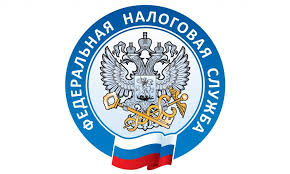 Уважаемые налогоплательщики!Межрайонная ИФНС России №9 по Приморскому краю сообщает.Не позднее 1 марта 2022 года необходимо представить годовой 6-НДФЛ с учетом следующих изменений (Федеральный закон от   29.09.2019 N 325-ФЗ, Приказ ФНС России от 28.09.2021 N ЕД-7-11/844@, Приказ ФНС России от 28.09.2021 N ЕД-7-11/845@):- изменены штрих-коды;- добавлены строки для сведений о высококвалифицированных специалистах (разд. 2 стр. 115, 121 и 142);- добавлено поле для налога на прибыль, который нужно зачесть при расчете НДФЛ с доходов от долевого участия (разд. 2 стр. 155).В порядке уточнено, что разд. 2 формы заполняется исходя из сумм фактически полученного дохода. Обращаем внимание! Начиная с отчета за 2021 год сведения о доходах физлица (прежняя справка 2-НДФЛ) нужно подавать в составе расчета 6-НДФЛ.Отсутствие сведений о доходах в составе расчета 6-НДФЛ, а также сведения, содержащие недостоверные сведения, указывает на возможное  нарушение  положений   п. 1 ст. 126.1 НК РФ,    предусматривающей, представление налоговым агентом налоговому органу документов, предусмотренных настоящим Кодексом, содержащих недостоверные сведения, влечет взыскание штрафа в размере 500 рублей за каждый представленный документ, содержащий недостоверные сведения.Кроме того, Расчет 6-НДФЛ за год заполняют в общем порядке с учетом следующих особенностей.В поле "Отчетный период (код)" укажите "34".В разд. 1 нужно отразить суммы налога, удержанного за последние три месяца отчетного периода.В разд. 2 нужно включить суммы начисленных доходов, дата фактического получения которых приходится на истекший календарный год. Возможен иной подход.Срок сдачи расчета 6-НДФЛ за год - не позднее 1 марта следующего года (п. 2 ст. 230 НК РФ).Если дата подачи расчета 6-НДФЛ выпадает на выходной (нерабочий, нерабочий праздничный) день, сдать расчет нужно не позднее ближайшего следующего за ним рабочего дня (п. 7 ст. 6.1 НК РФ).Перед тем как сдать расчет 6-НДФЛ в налоговый орган, рекомендуем проверить его. Это можно сделать при помощи Контрольных соотношений, приведенных в Письме ФНС России от 23.03.2021 N БС-4-11/3759@, в частности:- проверьте показатели полей внутри расчета 6-НДФЛ за отчетный период;- проверьте перечисление НДФЛ в бюджет по всем периодам;- сверьте расчет 6-НДФЛ с расчетом по страховым взносам за тот же период.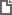 